NOT: Bu form Anabilim Dalı Başkanlığı üst yazı ekinde word formatında enstitüye ulaştırılmalıdır.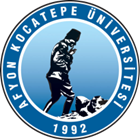 T.C.AFYON KOCATEPE ÜNİVERSİTESİSOSYAL BİLİMLER ENSTİTÜSÜ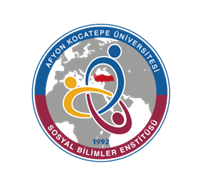 2023-2024 EĞİTİM-ÖGRETİM YILI BAHAR YARIYILI İŞLETME ANABİLİM DALI İŞLETME YÖNETİMİ PROGRAMI HAFTALIK DERS PROGRAMI(TEZSİZ YÜKSEK LİSANS (İÖ))2023-2024 EĞİTİM-ÖGRETİM YILI BAHAR YARIYILI İŞLETME ANABİLİM DALI İŞLETME YÖNETİMİ PROGRAMI HAFTALIK DERS PROGRAMI(TEZSİZ YÜKSEK LİSANS (İÖ))2023-2024 EĞİTİM-ÖGRETİM YILI BAHAR YARIYILI İŞLETME ANABİLİM DALI İŞLETME YÖNETİMİ PROGRAMI HAFTALIK DERS PROGRAMI(TEZSİZ YÜKSEK LİSANS (İÖ))2023-2024 EĞİTİM-ÖGRETİM YILI BAHAR YARIYILI İŞLETME ANABİLİM DALI İŞLETME YÖNETİMİ PROGRAMI HAFTALIK DERS PROGRAMI(TEZSİZ YÜKSEK LİSANS (İÖ))         GÜNLER         GÜNLER         GÜNLER         GÜNLERSaatCumartesiPazar08:30Satış Yönetimi ve Müşteri İlişkileri(Prof. Dr. Şuayıp ÖZDEMİR)09:30Satış Yönetimi ve Müşteri İlişkileri(Prof. Dr. Şuayıp ÖZDEMİR)10:30Satış Yönetimi ve Müşteri İlişkileri(Prof. Dr. Şuayıp ÖZDEMİR)11:30Pazarlama İletişimi (Prof. Dr. Yusuf KARACA)Modern Yönetim Yaklaşımları(Doç. Dr. Volkan YÜNCÜ)Pazarlama İlkeleri(Prof. Dr. Yusuf KARACA)Modern Yönetim Yaklaşımları(Doç. Dr. Volkan YÜNCÜ)13:00Pazarlama İlkeleri(Prof. Dr. Yusuf KARACA)Modern Yönetim Yaklaşımları(Doç. Dr. Volkan YÜNCÜ)14:00Yöneticiler için Finans(Doç. Dr. Ender BAYKUT)İnsan Kaynakları Yönetimi (Dr. Öğr. Üyesi Koray GÜRPINAR)15:00Yöneticiler için Finans(Doç. Dr. Ender BAYKUT)İnsan Kaynakları Yönetimi (Dr. Öğr. Üyesi Koray GÜRPINAR)16:00Yöneticiler için Finans(Doç. Dr. Ender BAYKUT)İnsan Kaynakları Yönetimi (Dr. Öğr. Üyesi Koray GÜRPINAR)17:00